1. pielikumsDizaina konkursa nolikumamPieteikuma anketa Dizaina konkursam1.Dalībnieka vārds, uzvārds ___________________________________________________Fakultāte, kurss  ____________________________________________________________Kontakttālrunis vai e-pasta adrese ______________________________________________(nepieciešams, lai uzaicinātu uz balvu pasniegšanas pasākumu)2.  Dalībnieka vārds, uzvārds (ja ir divu dalībnieku komanda) ________________________ __________________________________________________________________________Fakultāte, kurss _____________________________________________________________Kontakttālrunis vai e-pasta adrese _______________________________________________             (nepieciešams, lai uzaicinātu uz balvu pasniegšanas pasākumu)Konkursa darba nosaukums  _______________________________________________________________________________Īss darba aprakstošs paskaidrojums (līdz 500 rakstzīmēm, neskaitot tukšumzīmes)________________________________________________________________________________________________________________________________________________________________________________________________________________________________________________________________________________________________________________________________________________________________________________________________________________Konkursa dalībnieka vārds, uzvārds _____________________________________________ paraksts____________________________Konkursa dalībnieka vārds, uzvārds _____________________________________________ paraksts____________________________2024. gada ____. ______________2. pielikumsDizaina konkursa nolikumamAPLIECINĀJUMS(piekrišana)personas datu apstrādei Es, ____________________________________________ (dalībnieka vārds, uzvārds), kas mācās Daugavpils Universitātes _________________________________ fakultātē, parakstot šo apliecinājumu, piekrītu personas datu (vārds, uzvārds, izglītības iestāde, fakultāte un izstrādātais konkursa darbs, fotogrāfijas un videoieraksti, balss ieraksti) apstrādei saskaņā ar Dizaina konkursa (turpmāk – Konkurss) nolikumā un šajā apliecinājumā sniegto informāciju.Konkursa organizatori (turpmāk – organizatori) izmanto personas datus Konkursa īstenošanas, sabiedrības informēšanas un organizēto aktivitāšu arhīva veidošanas nolūkā. Patentu valde var Konkursa nolikuma 36. punktā norādītajā pasākumā (turpmāk – Konkursa pasākums) uzņemt fotogrāfijas, veidot video un balss ierakstus, un organizatori var izmantot šo saturu, lai atspoguļotu Konkursa pasākumu savās tīmekļa vietnēs, sociālajos medijos un citos plašsaziņas līdzekļos.Dalība Konkursā un tam nepieciešamā datu iesniegšana organizatoriem ir personas brīvprātīga izvēle, taču, neiesniedzot datus, Konkursā nevar piedalīties. Lēmums netikt ietvertam Konkursa pasākuma fotoattēlos, videoierakstos un balss ierakstos neietekmē iespēju piedalīties Konkursā, taču dalībniekam par savu nevēlēšanos ir jāinformē Patentu valdes pārstāvji Konkursa pasākuma norises laikā un jāatsakās no dalības fotoportretos, intervijās un citās ar publicitāti saistītās aktivitātēs. Dalībnieki šo piekrišanu ir tiesīgi atsaukt jebkurā laikā, rakstot uz e-pasta adresi Inara.Stalidzane@lrpv.gov.lv. Tas neietekmēs uz piekrišanas pamata veiktās apstrādes likumību pirms tās atsaukuma. Vienlaikus, atsaucot piekrišanu, dalībnieks nevar turpināt dalību Konkursā.Dalībnieku personas dati tiek apstrādāti uz šāda tiesiskā pamata: Eiropas Parlamenta un Padomes Regulas (ES) 2016/679 (2016. gada 27. aprīlis) par fizisku personu aizsardzību attiecībā uz personas datu apstrādi un šādu datu brīvu apriti un ar ko atceļ Direktīvu 95/46/EK (Vispārīgā datu aizsardzības regula) 6.panta pirmās daļas a) apakšpunkts (piekrišana).Personas dati būs pieejami organizatoriem un tiks nodoti to pakalpojumu sniedzējiem, kas sniedz organizatoriem tādus pakalpojumus kā pasākumu organizēšana, fotografēšana un filmēšana, sabiedrisko attiecību, informācijas tehnoloģiju pakalpojumi.Dalībnieku iesniegtie uzdevumi, kas satur personas datus, pieteikuma anketas, apliecinājumi, atļaujas, kā arī konkursa pasākumu foto, video un balss materiāli tiks uzglabāti, nodrošinot datu drošību atbilstoši normatīvajiem aktiem piecus gadus. Patentu valde kā datu pārzinis atbild par personas datu apstrādi. Lai pieprasītu piekļuvi saviem personas datiem, to labošanu, dzēšanu, apstrādes ierobežošanu, iebilstu pret to apstrādi, izmantotu datu pārnesamības tiesības, dalībnieki var iesniegt pieprasījumu, nosūtot to uz Patentu valdi. Datu pārkāpuma gadījumā lūdzam nekavējoties informēt Patentu valdi kā datu pārzini. Apliecinu, ka esmu iepazinies/iepazinusies un piekrītu Dizaina konkursa nolikuma noteikumiem.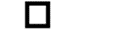 Piekrītu savu personas datu apstrādei atbilstoši iepriekš norādītajam.Studenta vārds, uzvārds: ____________________________________________________________Paraksts: ________________________2024. gada ___ . _______________